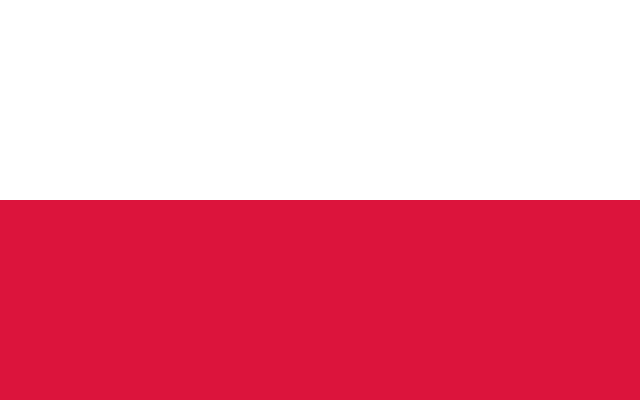 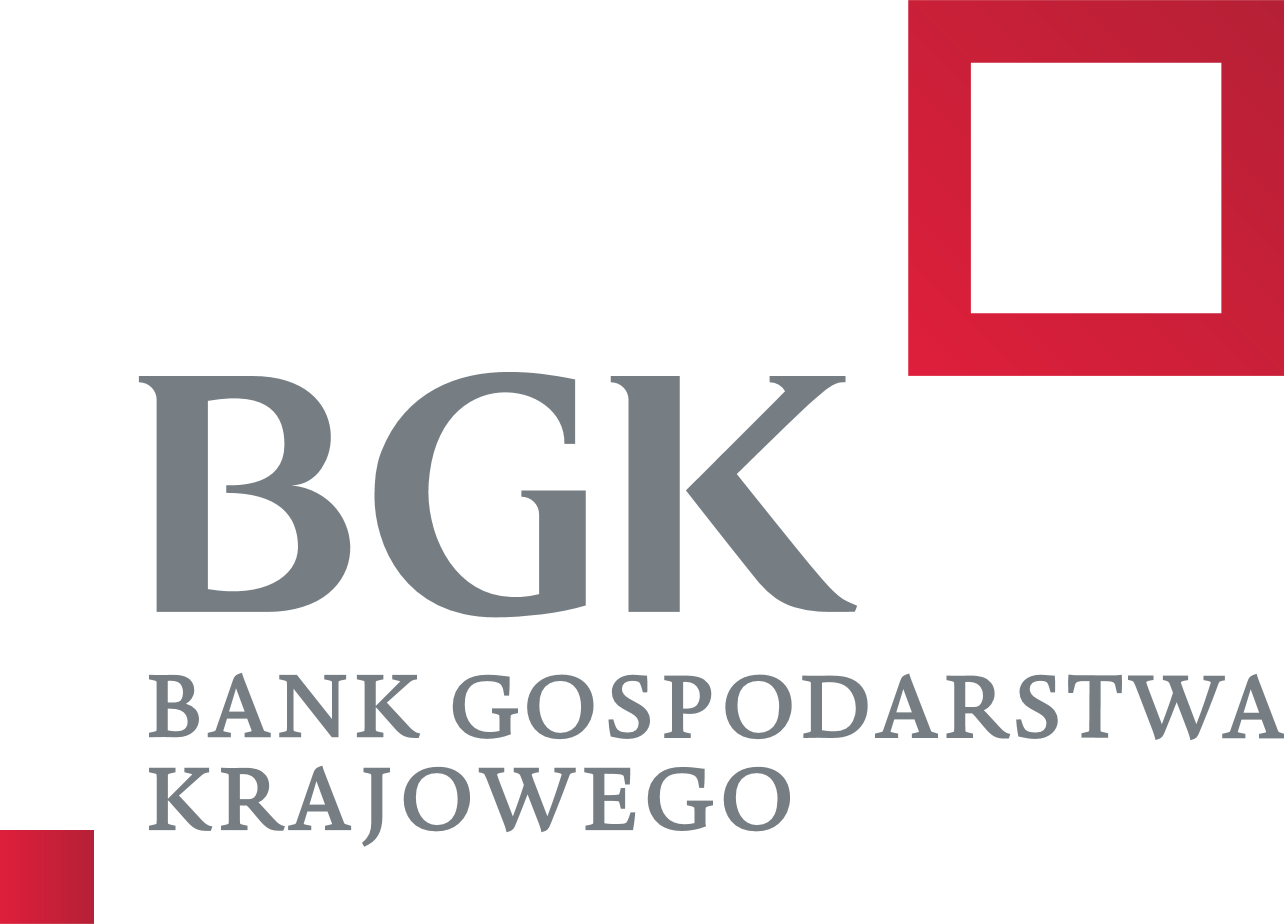 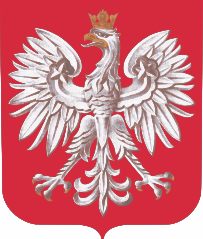 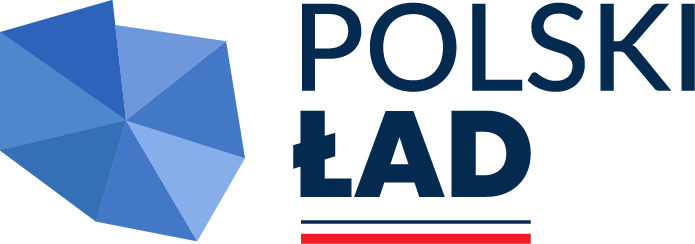 Postępowanie współfinansowane jest ze środków: RZĄDOWY PROGRAM  FUNDUSZ POLSKI ŁAD: Program Inwestycji Strategicznych Edycja8/2023/                                                                     SPECYFIKACJA WARUNKÓW ZAMÓWIENIAZAMAWIAJĄCY:GMINA PRZECHLEWOUl. Człuchowska 26, 77-320 PrzechlewoZaprasza do złożenia oferty w trybie art. 275 pkt 2 (trybie podstawowym z fakultatywnymi negocjacjami) o wartości zamówienia nieprzekraczającej progów unijnych o jakich stanowi art. 3 ustawy z 11 września 2019 r. - Prawo zamówień publicznych (tj. Dz. U. z 2023 r. poz. 1605 ze zm.) – dalej ustawy PZP na ROBOTY BUDOWLANE pn.:„Budowa Przedszkola oraz modernizacja Szkoły Podstawowej w miejscowości Sąpolno oraz modernizacja Szkoły Podstawowej w Przechlewie”Przedmiotowe postępowanie prowadzone jest przy użyciu środków komunikacji elektronicznej. Składanie ofert następuje za pośrednictwem platformy zakupowej dostępnej pod adresem internetowym:   https://platformazakupowa.pl/transakcja/935504 Zatwierdzam:Wójt Gminy PrzechlewoAndrzej Żmuda TrzebiatowskiPrzechlewo, dnia 04 czerwca 2024r.I. Nazwa oraz adres ZamawiającegoGmina Przechlewo ul. Człuchowska 26, 77-320 Przechlewo NIP 843 152 83 65REGON 770979690tel.: +48 59 83 34 301fax: +48 59 83 34 631     poczta elektroniczna (e-mail) do postępowań o udzielenie zamówienia publicznego:         zp@przechlewo.plAdres strony internetowej, na której jest prowadzone postępowanie i na której będą dostępne wszelkie dokumenty związane z prowadzoną procedurą:https://platformazakupowa.pl/transakcja/935504 godziny urzędowania: poniedziałek, środa, czwartek 7.30-15.30                                     wtorek 7.30 – 16.30                                     piątek 7.30 – 14.30Uwaga! W przypadku gdy wniosek o wgląd w protokół, o którym mowa w art. 74 ust. 1 ustawy PZP wpłynie 30 minut przed końcem godzin pracy, odpowiedź zostanie udzielona dnia następnego (roboczego).Uwaga! Zamawiający przypomina, że w toku postępowania zgodnie z art. 61 ust. 2 ustawy PZP komunikacja ustna dopuszczalna jest jedynie w toku negocjacji lub dialogu oraz w odniesieniu 
do informacji, które nie są istotne. Zasady dotyczące sposobu komunikowania się zostały przez Zamawiającego umieszczone w rozdziale XIII pkt 3.II. Ochrona danych osobowychZgodnie z art. 13 ust. 1 i 2 rozporządzenia Parlamentu Europejskiego i Rady (UE) 2016/679 z dnia 27 kwietnia 2016 r. w sprawie ochrony osób fizycznych w związku z przetwarzaniem danych osobowych i w sprawie swobodnego przepływu takich danych oraz uchylenia dyrektywy 95/46/WE (ogólne rozporządzenie o danych) (Dz. U. UE L119 z dnia 4 maja 2016 r., str. 1; zwanym dalej „RODO”) informujemy, że:administratorem Pani/Pana danych osobowych jest Wójt Gminy Przechlewo.administrator wyznaczył Inspektora Danych Osobowych, z którym można się kontaktować pod adresem e-mail: iodo@przechlewo.pl.Pani/Pana dane osobowe przetwarzane będą na podstawie art. 6 ust. 1 lit. c RODO w celu związanym z przedmiotowym postępowaniem o udzielenie zamówienia publicznego, prowadzonym w trybie podstawowym.odbiorcami Pani/Pana danych osobowych będą osoby lub podmioty, którym udostępniona zostanie dokumentacja postępowania w oparciu o art. 74 ustawy PZP.Pani/Pana dane osobowe będą przechowywane, zgodnie z art. 78 ust. 1 PZP przez okres 4 lat od dnia zakończenia postępowania o udzielenie zamówienia, a jeżeli czas trwania umowy przekracza 4 lata, okres przechowywania obejmuje cały czas trwania umowy;obowiązek podania przez Panią/Pana danych osobowych bezpośrednio Pani/Pana dotyczących jest wymogiem ustawowym określonym w przepisach ustawy PZP, związanym z udziałem w postępowaniu o udzielenie zamówienia publicznego.w odniesieniu do Pani/Pana danych osobowych decyzje nie będą podejmowane w sposób zautomatyzowany, stosownie do art. 22 RODO.posiada Pani/Pan:na podstawie art. 15 RODO prawo dostępu do danych osobowych Pani/Pana dotyczących (w przypadku, gdy skorzystanie z tego prawa wymagałoby po stronie administratora niewspółmiernie dużego wysiłku może zostać Pani/Pan zobowiązana do wskazania dodatkowych informacji mających na celu sprecyzowanie żądania, w szczególności podania nazwy lub daty postępowania o udzielenie zamówienia publicznego lub konkursu albo sprecyzowanie nazwy lub daty zakończonego postępowania o udzielenie zamówienia);na podstawie art. 16 RODO prawo do sprostowania Pani/Pana danych osobowych (skorzystanie z prawa do sprostowania nie może skutkować zmianą wyniku postępowania o udzielenie zamówienia publicznego ani zmianą postanowień umowy w zakresie niezgodnym z ustawą PZP oraz nie może naruszać integralności protokołu oraz jego załączników);na podstawie art. 18 RODO prawo żądania od administratora ograniczenia przetwarzania danych osobowych z zastrzeżeniem okresu trwania postępowania o udzielenie zamówienia publicznego lub konkursu oraz przypadków, o których mowa w art. 18 ust. 2 RODO (prawo do ograniczenia przetwarzania nie ma zastosowania w odniesieniu do przechowywania, w celu zapewnienia korzystania ze środków ochrony prawnej lub w celu ochrony praw innej osoby fizycznej lub prawnej, lub z uwagi na ważne względy interesu publicznego Unii Europejskiej lub państwa członkowskiego);prawo do wniesienia skargi do Prezesa Urzędu Ochrony Danych Osobowych, gdy uzna Pani/Pan, że przetwarzanie danych osobowych Pani/Pana dotyczących narusza przepisy RODO;  nie przysługuje Pani/Panu:w związku z art. 17 ust. 3 lit. b, d lub e RODO prawo do usunięcia danych osobowych;prawo do przenoszenia danych osobowych, o którym mowa w art. 20 RODO;na podstawie art. 21 RODO prawo sprzeciwu, wobec przetwarzania danych osobowych, gdyż podstawą prawną przetwarzania Pani/Pana danych osobowych jest art. 6 ust. 1 lit. c RODO; przysługuje Pani/Panu prawo wniesienia skargi do organu nadzorczego na niezgodne z RODO przetwarzanie Pani/Pana danych osobowych przez administratora. Organem właściwym dla przedmiotowej skargi jest Urząd Ochrony Danych Osobowych, ul. Stawki 2, 00-193 Warszawa.III. Tryb udzielania zamówieniaNiniejsze postępowanie prowadzone jest w trybie podstawowym o jakim stanowi art. 275 pkt 2 PZP oraz niniejszej Specyfikacji Warunków Zamówienia, zwaną dalej „SWZ”. Zamawiający przewiduje wybór najkorzystniejszej oferty z możliwością prowadzenia negocjacji w kryterium cena.  Szacunkowa wartość przedmiotowego zamówienia nie przekracza progów unijnych o jakich mowa w art. 3 ustawy PZP.  Zamawiający nie przewiduje aukcji elektronicznej.Zamawiający nie przewiduje złożenia oferty w postaci katalogów elektronicznych.Zamawiający nie prowadzi postępowania w celu zawarcia umowy ramowej.Zamawiający nie zastrzega możliwości ubiegania się o udzielenie zamówienia wyłącznie przez Wykonawców, o których mowa w art. 94 PZP. Wymagania związane z realizacją zamówienia w zakresie zatrudnienia przez Wykonawcę lub Podwykonawcę na podstawie stosunku pracy osób wykonujących wskazane przez Zamawiającego czynności w zakresie realizacji zamówienia, jeżeli wykonanie tych czynności polega na wykonywaniu pracy w sposób określony w art. 22 § 1 ustawy z dnia 26.06.1974 r. - Kodeks pracy (Dz. U. z 2023 r. poz. 1465 t.j.) obejmują wszystkie czynności określone 
w opisie przedmiotu zamówienia i dokumentacji projektowej wykonywane bezpośrednio 
na terenie budowy (m.in. stanowiska robotnicze, monterzy).Nie jest wymagane zatrudnienie na podstawie umowy o pracę osób wykonujących samodzielne funkcje w budownictwie oraz operatorów sprzętu budowlanego, wykonujących prace na zasadzie samozatrudnienia.Wykonawcy i Podwykonawca zatrudni na w/w stanowiskach konieczną do prawidłowego wykonania liczbę pracowników.Zamawiający w każdym czasie, w szczególności w przypadku podejrzenia lub stwierdzenia 
w trakcie realizacji zamówienia zatrudnienia osób w innej formie niż określonej w art. 22 § 1 ustawy z dnia 26 czerwca 1974 r. – Kodeks pracy (Kp), zastrzega sobie prawo 
do zawnioskowania o przeprowadzenie kontroli przez Państwową Inspekcję Pracy (PIP). Zamawiający nie określa dodatkowych wymagań związanych z zatrudnianiem osób, 
o których mowa w art. 96 ust. 2 pkt 2 p.z.p. IV. Opis przedmiotu zamówieniaPrzedmiotem zamówienia jest:Budowa przedszkola gminnego w miejscowości Sąpolno wraz z urządzeniami budowlanymi 
oraz wyposażeniem na działce nr 345/5 obręb 0012 – SąpolnoBudowa łącznika pomiędzy szkołą a przedszkolem w miejscowości Sąpolno obręb 0012 gmina PrzechlewoBudowa łącznika pomiędzy szkołą a salą gimnastyczną w miejscowości Sąpolno obręb 0012 gmina PrzechlewoModernizacja Szkoły Podstawowej w miejscowości Sąpolno obręb 0012 gmina PrzechlewoModernizacja Szkoły Podstawowej w miejscowości Przechlewo obręb 0010 gmina PrzechlewoSzczegółowo przedmiot zamówienia został opisany w dokumentacji projektowej stanowiącej załączniki nr 9 i 9.1 do SWZ. Z uwagi na konieczność użytkowania modernizowanych szkół należy na etapie składania ofert uwzględnić wykonanie robót etapowo z następującym podziałem:Etap IBudowa przedszkola gminnego w Sąpolnie wraz z urządzeniami budowlanymi wraz z wyposażeniem Budowa łącznika pomiędzy szkołą a przedszkolem w SąpolnieBudowa łącznika pomiędzy szkołą a salą gimnastyczną w SąpolnieUwaga: Należy uwzględnić w harmonogramie robót konieczność zakończenie etapu I 
w postaci pozwolenia na użytkowanie Przedszkola oraz łączników.  Etap IIModernizacja Szkoły Podstawowej w miejscowości SąpolnoModernizacja Szkoły Podstawowej w miejscowości PrzechlewoUwagi:  Przystąpienie do robót budowlanych w zakresie modernizacji Szkoły Podstawowej 
w Sąpolnie nastąpi po uzyskaniu pozwolenia na użytkowanie Przedszkola.Z uwagi na konieczność użytkowania obiektów. Wykonawca przed podpisaniem umowy przedstawi harmonogram robót, który zostanie skonsultowany z Dyrektorami Szkół.W każdym przypadku użycia w opisie przedmiotu zamówienia norm, ocen technicznych, specyfikacji technicznych i systemów referencji technicznych, o których mowa w art. 101 ust. 1 pkt 2 oraz ust. 3 ustawy Pzp Wykonawca powinien przyjąć, że odniesieniu takiemu towarzyszą wyrazy „lub równoważne”. W przypadku użycia w dokumentacji projektowej odniesień do norm, europejskich ocen technicznych, aprobat, specyfikacji technicznych i systemów referencji technicznych Zamawiający dopuszcza rozwiązania równoważne opisywanym. Wykonawca analizując dokumentację projektową powinien założyć, że każdemu odniesieniu użytemu w dokumentacji projektowej towarzyszy wyraz „lub równoważne". W przypadku, gdy w dokumentacji projektowej lub specyfikacji technicznej wykonania i odbioru robót zostały użyte znaki towarowe, oznacza to, że są podane przykładowo i określają jedynie minimalne oczekiwane parametry jakościowe oraz wymagany standard. Wykonawca może zastosować materiały lub urządzenia równoważne, lecz o parametrach technicznych i jakościowych podobnych lub lepszych, których zastosowanie w żaden sposób nie wpłynie negatywnie na prawidłowe funkcjonowanie rozwiązań przyjętych w dokumentacji projektowej. Wykonawca, który zastosuje urządzenia lub materiały równoważne będzie obowiązany wykazać w trakcie realizacji zamówienia, że zastosowane przez niego urządzenia i materiały spełniają wymagania określone przez Zamawiającego. Użycie w dokumentacji projektowej etykiety oznacza, że Zamawiający akceptuje wszystkie etykiety potwierdzające, że dane roboty budowlane, dostawy lub usługi spełniają równoważne wymagania określonej przez zamawiającego etykiety. W przypadku gdy wykonawca z przyczyn od niego niezależnych nie może uzyskać określonej przez zamawiającego etykiety lub równoważnej etykiety, zamawiający, w terminie, przez siebie wyznaczonym akceptuje inne odpowiednie przedmiotowe środki dowodowe, w szczególności dokumentację techniczną producenta, o ile dany wykonawca udowodni, że roboty budowlane, dostawy lub usługi, które mają zostać przez niego wykonane, spełniają wymagania określonej etykiety lub określone wymagania wskazane przez Zamawiającego. Użycie w dokumentacji projektowej wymogu posiadania certyfikatu wydanego przez jednostkę oceniającą zgodność lub sprawozdania z badań przeprowadzonych przez tę jednostkę jako środka dowodowego potwierdzającego zgodność z wymaganiami lub cechami określonymi w opisie przedmiotu zamówienia, kryteriach oceny ofert lub warunkach realizacji zamówienia oznacza, że zamawiający akceptuje również certyfikaty wydane przez inne równoważne jednostki oceniające zgodność. Zamawiający akceptuje także inne odpowiednie środki dowodowe, w szczególności dokumentację techniczną producenta, w przypadku, gdy dany Wykonawca nie ma ani dostępu do certyfikatów lub sprawozdań z badań, ani możliwości ich uzyskania w odpowiednim terminie, o ile ten brak dostępu nie może być przypisany danemu Wykonawcy, oraz pod warunkiem że dany Wykonawca udowodni, że wykonywane przez niego roboty budowlane, dostawy lub usługi spełniają wymogi lub kryteria określone w opisie przedmiotu zamówienia, kryteriach oceny ofert lub wymagania związane z realizacją zamówienia. Jeżeli w opisie przedmiotu zamówienia ujęto zapis wynikający z KNR lub KNNR wskazujący na konieczność wykorzystywania przy realizacji zamówienia konkretnego sprzętu o konkretnych parametrach Zamawiający dopuszcza używanie innego sprzętu o ile zapewni to osiągnięcie zakładanych parametrów projektowych i nie spowoduje ryzyka niezgodności wykonanych prac z dokumentacją techniczną.Wspólny Słownik Zamówień CPV:       45000000-7 – Roboty budowlane      45410000-4 – Tynkowanie      45420000-7 – Roboty w zakresie zakładania stolarki budowlanej oraz roboty ciesielskie      45430000-0 – Pokrywanie podłóg i ścian      45450000-6 – Roboty budowlane wykończeniowe, pozostałe      45330000-9 – Roboty instalacyjne wodno – kanalizacyjne i sanitarne      45231000-5 – Roboty budowlane w zakresie budowy ciągów komunikacyjnych i linii                             energetycznych      45310000-3 – Roboty instalacyjne elektryczne      45312000-7 – Instalowanie systemów alarmowych i anten       39150000-8 – Różne meble i wyposażenieZamawiający nie dopuszcza składania ofert częściowych.Zamówienie nie zostało podzielone na części z następujących względów: Podział zamówienia na zadania powodowałby zwiększenie kosztów inwestycji po względem takim, że Wykonawcy powielaliby koszty pośrednie prac, co wpływałoby na koszty inwestycji. W każdej z ofert częściowych wykonawca musiałby założyć odrębną wycenę użycia tego samego rodzaju sprzętu w sytuacji, w której składając jedną ofertę, użycie sprzętu wyceniłby jednokrotnie. W dokumentacji projektowej wskazane są rozwiązania wymagające użycia wielorodzajowego sprzętu budowlanego. Każdy z Wykonawców w cenę wliczyłby odrębne koszty polisy OC, co zwiększyłoby poziom wydatków Zamawiającego.W przypadku podziału na części Wykonawcy powielaliby koszty m.in. dostawy materiałów niezbędnych do realizacji inwestycji, koszty kadry zarządzającej procesem budowlanym, koszty przygotowania dokumentacji powykonawczej czy obsługi geodezyjnej, co wpływałoby niekorzystnie dla Zamawiającego na koszty inwestycji. W każdej z ofert częściowych Wykonawca musiałby założyć odrębną wycenę użycia dostawy tego samego rodzaju materiału, w sytuacji, 
w której, składając jedną ofertę, dostawę materiału wyceniłby jednokrotnie. Podział zamówienia na części przy założeniu unieważnienia jednej z nich i przy założeniu konieczności wszczęcia kolejnego postępowania obejmującego unieważnioną część po okresie 6 miesięcy od dnia uzyskania promesy wstępnej oznaczałby: utratę dofinansowania dla całości projektu; związany z tym brak możliwości zrealizowania unieważnionej części (brak montażu finansowego); konieczność realizacji umowy na pierwszą (nieunieważnioną część postępowania) pomimo braku montażu finansowego. Podział zamówienia na części znacząco utrudniłby rozliczenie wynagrodzenia wykonawców ze względu na konieczność jednoczesnego rozliczania transz dofinansowania z środków z programu Polski Ład.Reasumując, Zamawiający nie dokonał podziału zamówienia na części ze względu na to, że podział taki groziłby nadmiernymi trudnościami technicznymi oraz nadmiernymi kosztami wykonania zamówienia. Potrzeba skoordynowania działań różnych wykonawców realizujących poszczególne części zamówienia mogłaby poważnie zagrozić właściwemu wykonaniu zamówienia. Niedokonanie podziału zamówienia podyktowane było zatem względami technicznymi, organizacyjnym oraz charakterem przedmiotu zamówienia. Zastosowany ewentualnie podział zamówienia na części nie zwiększyłby konkurencyjności w sektorze małych i średnich przedsiębiorstw – zakres zamówienia jest zakresem typowym, umożliwiającym złożenie oferty wykonawcom z grupy małych lub średnich przedsiębiorstw. Zgodnie z treścią motywu 78 dyrektywy, Instytucja zamawiająca powinna mieć obowiązek rozważenia celowości podziału zamówień na części, jednocześnie zachowując swobodę autonomicznego podejmowania decyzji na każdej podstawie, jaką uzna za stosowną, nie podlegając nadzorowi administracyjnemu ani sądowemu. Zamawiający nie dopuszcza składania ofert wariantowych oraz w postaci katalogówelektronicznych.Zamawiający nie przewiduje udzielania zamówień, o których mowa w art. 214 ust. 1 pkt 7 i 8.Postępowanie współfinansowane jest ze środków: RZĄDOWY PROGRAM  FUNDUSZ POLSKI ŁAD: Program Inwestycji Strategicznych Edycja8/2023/.                                                                     Zamawiający przewiduje unieważnienie postępowania, jeśli środki publiczne, które
zamierzał przeznaczyć na sfinansowanie całości lub części zamówienia nie zostały przyznane.V. Wizja lokalna,Zamawiający informuje, że odbycie wizji lokalnej nie jest obowiązkowe, niemniej jednak, Zamawiający zaleca Wykonawcom dokonanie wizji lokalnej w terenie przed przystąpieniem 
do przygotowania oferty, celem sprawdzenia warunków związanych z wykonaniem prac będących przedmiotem zamówienia oraz celem uzyskania wszelkich dodatkowych informacji koniecznych i przydatnych do oceny prac, gdyż wyklucza się możliwość roszczeń Wykonawcy 
z tytułu błędnego skalkulowania ceny lub pominięcia elementów niezbędnych do wykonania zamówienia. Koszty związane z przeprowadzeniem wizji w terenie ponosi Wykonawca.W celu umówienia wizji lokalnej lub zapoznania się z dokumentacją znajdującą się na miejscu 
u Zamawiającego należy kontaktować się z osobami wyznaczonymi do komunikowania się 
z Wykonawcami. VI. PodwykonawstwoWykonawca może powierzyć wykonanie części zamówienia podwykonawcy (podwykonawcom). Zamawiający nie zastrzega obowiązku osobistego wykonania przez Wykonawcę kluczowych części zamówienia.Zamawiający wymaga, aby w przypadku powierzenia części zamówienia podwykonawcom, Wykonawca wskazał w ofercie części zamówienia, których wykonanie zamierza powierzyć podwykonawcom oraz podał (o ile są mu wiadome na tym etapie) nazwy (firmy) tych podwykonawców.VII. Termin wykonania zamówieniaPrzedmiot zamówienia należy zrealizować w terminie: 20 miesięcy od podpisania umowy.  Szczegółowe zagadnienia dotyczące terminu realizacji umowy uregulowane są we wzorze umowy stanowiącej załącznik nr 7 do SWZ.VIII. Warunki udziału w postępowaniuO udzielenie zamówienia mogą ubiegać się Wykonawcy, którzy nie podlegają wykluczeniu na zasadach określonych w Rozdziale IX SWZ, oraz spełniają określone przez Zamawiającego warunki udziału w postępowaniu.O udzielenie zamówienia mogą ubiegać się Wykonawcy, którzy spełniają warunki dotyczące:zdolności do występowania w obrocie gospodarczym:Zamawiający nie stawia warunku w powyższym zakresie.uprawnień do prowadzenia określonej działalności gospodarczej lub zawodowej, o ile wynika to z odrębnych przepisów:Zamawiający nie stawia warunku w powyższym zakresie.sytuacji ekonomicznej lub finansowej:Zamawiający nie stawia warunku w powyższym zakresie.zdolności technicznej lub zawodowej:posiada doświadczenie niezbędne do wykonania zamówienia, polegające na wykonaniu w okresie ostatnich pięciu lat przed upływem terminu składania ofert, a jeżeli okres prowadzenia działalności jest krótszy – w tym okresie, co najmniej dwóch robót budowlanych polegającej na budowie i/lub przebudowie i/lub rozbudowie i/lub modernizacji budynku użyteczności publicznej o wartości nie mniejszej niż 2 mln. zł brutto, poparte dokumentami (dowodami) potwierdzającymi, że roboty zostały wykonane zgodnie z zasadami sztuki budowlanej i prawidłowo ukończone.Dowodami, o których mowa powyżej, są referencje bądź inne dokumenty wystawione przez podmioty, na rzecz którego roboty budowlane były wykonane, a jeżeli z uzasadnionej przyczyny o obiektywnym charakterze Wykonawca nie jest w stanie uzyskać tych dokumentów – inne odpowiednie dokument w celu potwierdzenia spełnienia warunków udziału w postępowaniu.Jeżeli wykaz, oświadczenia lub inne złożone przez Wykonawcę dokumenty budzą wątpliwości Zamawiającego, może on zwrócić się bezpośrednio do właściwego podmiotu, na rzecz którego roboty budowlane były wykonane, o dodatkowe informacje lub dokumenty w tym zakresie.orazskieruje do realizacji zamówienia następujące osoby:1 osobę do pełnienia funkcji kierownika budowy posiadającą uprawnienia do kierowania robotami budowlanymi w specjalności konstrukcyjno-budowlanej bez ograniczeń oraz co najmniej 5 lat doświadczenia na stanowisku kierownika budowy lub inspektora nadzoru,1 osobę do pełnienia funkcji kierownika robót sanitarnych posiadającą uprawnienia do kierowania robotami budowlanymi w specjalności instalacyjnej w zakresie sieci, instalacji i urządzeń cieplnych, wentylacyjnych, gazowych, wodociągowych i kanalizacyjnych bez ograniczeń oraz co najmniej 3 lata doświadczenia na stanowisku kierownika budowy lub inspektora nadzoru,1 osobę do pełnienia funkcji kierownika robót elektrycznych posiadającą uprawnienia do kierowania robotami elektrycznymi  w specjalności instalacyjnej w zakresie sieci, instalacji i urządzeń elektrycznych i elektroenergetycznych bez ograniczeń oraz co najmniej 3 lata doświadczenia na stanowisku kierownika budowy lub inspektora nadzoru.   Zamawiający, określając wymogi dla każdej osoby w zakresie posiadanych uprawnień budowlanychwymaga uprawnień w rozumieniu ustawy z dnia 7 lipca 1994 r. Prawo budowlane (tekst jednolity Dz.U. z 2020 r. poz. 1333) oraz Rozporządzenia Ministra Infrastruktury i Rozwoju z dnia 11 września 2014 r. w sprawie samodzielnych funkcji technicznych w budownictwie (Dz. U. 2014 r., poz. 1278 ze zm.). Zamawiający zaakceptuje uprawnienia budowlane odpowiadające wymaganym uprawnieniom,
które zostały wydane na podstawie wcześniej obowiązujących przepisów oraz odpowiadające 
im uprawnienia wydane obywatelom państw Europejskiego Obszaru Gospodarczego oraz Konfederacji Szwajcarskiej, z zastrzeżeniem art. 12 a oraz innych przepisów ustawy Prawo budowlane oraz ustawy z dnia 22 grudnia 2015 r. o zasadach uznawania kwalifikacji zawodowych nabytych w państwach członkowskich Unii Europejskiej (Dz. U. z 2016r. poz. 65), na podstawie art. 104 ustawy Prawo budowlane osoby, które przed dniem wejścia w życie ustawy, uzyskały uprawnienia budowlane lub stwierdzenie posiadania przygotowania zawodowego do pełnienia samodzielnych funkcji technicznych w budownictwie, zachowują uprawnienia do pełnienia tych funkcji w dotychczasowym zakresie. Zakres uprawnień budowlanych należy odczytywać zgodnie z treścią decyzji o ich nadaniu i w oparciu o przepisy będące podstawą ich nadania. Ponadto, zgodnie z art. 12a ustawy Prawo budowlane samodzielne funkcje techniczne w budownictwie, określone w art. 12 ust. 1 ustawy Prawo budowlane, mogą również wykonywać osoby, których odpowiednie kwalifikacje zawodowe zostały uznane na zasadach określonych w przepisach odrębnych.Zamawiający, w stosunku do Wykonawców wspólnie ubiegających się o udzielenie zamówienia, w odniesieniu do warunku dotyczącego zdolności technicznej lub zawodowej – dopuszcza łączne spełnianie warunku przez Wykonawców.Zamawiający może na każdym etapie postępowania, uznać, że Wykonawca nie posiada wymaganych zdolności, jeżeli posiadanie przez wykonawcę sprzecznych interesów, w szczególności zaangażowanie zasobów technicznych lub zawodowych wykonawcy w inne przedsięwzięcia gospodarcze wykonawcy może mieć negatywny wpływ na realizację zamówienia.IX. Podstawy wykluczenia z postępowaniaZ postępowania o udzielenie zamówienia wyklucza się Wykonawców, w stosunku do których zachodzi którakolwiek z okoliczności wskazanych:w art. 108 ust. 1 PZP;       2)	w art. 109 ust. 1 pkt. 4 PZP, tj.:a)	 w stosunku do którego otwarto likwidację, ogłoszono upadłość, którego aktywami zarządza likwidator lub sąd, zawarł układ z wierzycielami, którego działalność gospodarcza jest zawieszona albo znajduje się on w innej tego rodzaju sytuacji wynikającej z podobnej procedury przewidzianej w przepisach miejsca wszczęcia tej procedury;Wykluczenie Wykonawcy następuje zgodnie z art. 111 p.z.p.Na podstawie art. 7 ust.1 ustawy z dnia 13 kwietnia 2022r. o szczególnych rozwiązaniach 
w zakresie przeciwdziałania wspieraniu agresji na Ukrainę oraz służących ochronie bezpieczeństwa narodowego (Dz.U. 2023, poz. 1497 t.j.), dalej Ustawa o przeciwdziałaniu agresji na Ukrainę, z postępowania wyklucza się:Wykonawcę wymienionego w wykazach określonych w rozporządzeniu 765/2006 
i rozporządzeniu 269/2014 albo wpisanego na listę o której mowa w art. 2 przedmiotowej ustawy ze wskazaniem zastosowania środka, o którym mowa w art. 1 pkt 3 Ustawy 
o przeciwdziałaniu agresji na Ukrainę,Wykonawcę, którego beneficjentem rzeczywistym w rozumieniu ustawy z dnia 1 marca 2018r. o przeciwdziałaniu praniu pieniędzy oraz finansowaniu terroryzmu (Dz. U. z 2023 r. poz. 1124 t.j.) jest osoba wymieniona w wykazach określonych w rozporządzeniu 765/2006 
i rozporządzeniu 269/2014 albo wpisana na listę lub będąca takim beneficjentem rzeczywistym od dnia 24 lutego 2022 r., o ile została wpisana na listę na podstawie decyzji 
w sprawie wpisu na listę rozstrzygającej o zastosowaniu środka, o którym mowa 
w art. 1 pkt 3 Ustawy o przeciwdziałaniu agresji na Ukrainę,Wykonawcę, którego jednostką dominującą w rozumieniu art. 3 ust. 1 pkt 37 ustawy z dnia 
29 września 1994 r. o rachunkowości (Dz. U. z 2023 r. poz. 120 t.j.), jest podmiot wymieniony w wykazach określonych w rozporządzeniu 765/2006 i rozporządzeniu 269/2014 albo wpisany na listę lub będący taką jednostką dominującą od dnia 24 lutego 2022 r., o ile został wpisany na listę na podstawie decyzji w sprawie wpisu na listę rozstrzygającej o zastosowaniu środka, o którym mowa w art. 1 pkt 3 Ustawy 
o przeciwdziałaniu agresji na Ukrainę.Wykluczenie, o którym mowa w ust. 3, następuje na okres trwania okoliczności, o których mowa w pkt 1-3 powyżej.Zamawiający podstawę wykluczenia z ust. 3 będzie oceniał na podstawie oświadczenia Wykonawcy o niepodleganiu wykluczeniu na podstawie wymienionej przesłanki wykluczenia. Wzór oświadczenia stanowi Załącznik nr 2 do SWZ.W przypadku Wykonawcy wykluczonego na podstawie ust. 3, Zamawiający odrzuca ofertę takiego Wykonawcy, nie zaprasza go do złożenia oferty dodatkowej, nie zaprasza 
go do negocjacji, a także nie prowadzi z takim Wykonawcą negocjacji lub dialogu.Osoby lub podmioty podlegające wykluczeniu na podstawie ust. 3, którzy w okresie tego wykluczenia ubiegają się o udzielenie zamówienia publicznego lub biorą udział w postępowaniu 
o udzielenie zamówienia publicznego, podlegają karze pieniężnej. Karę pieniężną, o której mowa w ust. 6, nakłada Prezes Urzędu Zamówień Publicznych, 
w drodze decyzji, w wysokości do 20 000 000 zł. Wpływy z kar pieniężnych, o których mowa w ust. 6, stanowią dochód budżetu państwa. X. Podmiotowe środki dowodowe. Oświadczenia i dokumenty, jakie zobowiązani są dostarczyć Wykonawcy w celu potwierdzenia spełniania warunków udziału w postępowaniu oraz wykazania braku podstaw wykluczeniaDo oferty stanowiącej Załącznik nr 1 do SWZ Wykonawca zobowiązany jest dołączyć aktualne na dzień składania ofert oświadczenie o spełnianiu warunków udziału w postępowaniu i o braku podstaw do wykluczenia z postępowania – zgodnie z Załącznikiem nr 2 do SWZ;Informacje zawarte w oświadczeniu, o którym mowa w pkt 1 stanowią wstępne potwierdzenie, 
że Wykonawca nie podlega wykluczeniu oraz spełnia warunki udziału w postępowaniu.Zamawiający wzywa wykonawcę, którego oferta została najwyżej oceniona, do złożenia 
w wyznaczonym terminie, nie krótszym niż 5 dni od dnia wezwania, podmiotowych środków dowodowych, jeżeli wymagał ich złożenia w ogłoszeniu o zamówieniu lub dokumentach zamówienia, aktualnych na dzień złożenia podmiotowych środków dowodowych.Podmiotowe środki dowodowe wymagane od wykonawcy obejmują:	Oświadczenie wykonawcy, w zakresie art. 108 ust. 1 pkt 5 ustawy, o braku przynależności 
do tej samej grupy kapitałowej, w rozumieniu ustawy z dnia 16 lutego 2007 r. o ochronie konkurencji i konsumentów (t.j. Dz. U. z 2024 r. poz. 594), z innym Wykonawca, który złożył odrębną ofertę, ofertę częściową lub wniosek o dopuszczenie do udziału w postępowaniu, albo oświadczenia o przynależności do tej samej grupy kapitałowej wraz z dokumentami lub informacjami potwierdzającymi przygotowanie oferty, oferty częściowej lub wniosku 
o dopuszczenie do udziału w postępowaniu niezależnie od innego wykonawcy należącego do tej samej grupy kapitałowej – załącznik nr 4 do SWZ;	Odpis lub informacja z Krajowego Rejestru Sądowego lub z Centralnej Ewidencji 
i Informacji o Działalności Gospodarczej, w zakresie art. 109 ust. 1 pkt 4 ustawy, sporządzonych nie wcześniej niż 3 miesiące przed jej złożeniem, jeżeli odrębne przepisy wymagają wpisu do rejestru lub ewidencji;	wykaz robót budowlanych wykonanych nie wcześniej niż w okresie ostatnich 5 lat, a jeżeli okres prowadzenia działalności jest krótszy – w tym okresie, porównywalnych z robotami budowlanymi stanowiącymi przedmiot zamówienia, wraz z podaniem ich rodzaju, wartości, daty, miejsca wykonania i podmiotów, na rzecz których roboty te zostały wykonane, oraz załączeniem dowodów określających czy te roboty budowlane zostały wykonane należycie, 
w szczególności informacji o tym czy roboty zostały wykonane zgodnie z przepisami prawa budowlanego i prawidłowo ukończone, przy czym dowodami, o których mowa, są referencje bądź inne dokumenty sporządzone przez podmiot, na rzecz którego roboty budowlane były wykonywane, a jeżeli z uzasadnionej przyczyny o obiektywnym charakterze Wykonawca nie jest w stanie uzyskać tych dokumentów – inne odpowiednie dokumenty - załącznik nr 5 do SWZ;wykazu osób, skierowanych przez Wykonawcę do realizacji zamówienia publicznego, 
w szczególności odpowiedzialnych za świadczenie usług, kontrolę jakości lub kierowanie robotami budowlanymi, wraz z informacjami na temat ich kwalifikacji zawodowych, uprawnień, doświadczenia i wykształcenia niezbędnych do wykonania zamówienia publicznego, a także zakresu wykonywanych przez nie czynności wraz z informacją 
o podstawie do dysponowania tymi osobami, stanowiącego załącznik nr 6 do SWZ, [W odniesieniu do obywateli państw członkowskich Europejskiego Obszaru Gospodarczego, w rozumieniu art. 4a ustawy z dnia 15 grudnia 2000 r. o samorządach zawodowych architektów, inżynierów budownictwa oraz urbanistów (t.j. Dz. U. 2016 poz. 1725), uprawnienia budowlane oznaczają również odpowiednie, równoważne kwalifikacje zawodowe do wykonywania działalności w budownictwie równoznacznej wykonywaniu samodzielnych funkcji technicznych w budownictwie na terytorium Rzeczypospolitej Polskiej, odpowiadające swoim zakresem uprawnieniom budowlanym, o których mowa 
w ustawie Prawo budowlane. W odniesieniu do obywateli państw członkowskich EOG zastosowanie będzie też miała ustawa  z dnia 22.12.2015 r. o zasadach uznawania kwalifikacji zawodowych nabytych 
w państwach członkowskich Unii Europejskiej (Dz. U. 2016, poz. 65).]  Jeżeli Wykonawca ma siedzibę lub miejsce zamieszkania poza terytorium Rzeczypospolitej Polskiej, zamiast dokumentu, o których mowa w ust. 4 pkt 2, składa dokument lub dokumenty wystawione w kraju, w którym Wykonawca ma siedzibę lub miejsce zamieszkania, potwierdzające odpowiednio, że nie otwarto jego likwidacji ani nie ogłoszono upadłości. Dokument, o którym mowa powyżej, powinien być wystawiony nie wcześniej niż 6 miesięcy przed upływem terminu składania ofert.Jeżeli w kraju, w którym Wykonawca ma siedzibę lub miejsce zamieszkania, nie wydaje się dokumentów, o których mowa w ust. 4 pkt 2, zastępuje się je w całości lub części dokumentem zawierającym odpowiednio oświadczenie Wykonawcy, ze wskazaniem osoby albo osób uprawnionych do jego reprezentacji, złożone przed notariuszem lub przed organem sądowym, administracyjnym albo organem samorządu zawodowego lub gospodarczego właściwym ze względu na siedzibę lub miejsce zamieszkania Wykonawcy.Zamawiający nie wzywa do złożenia podmiotowych środków dowodowych, jeżeli:1)	może je uzyskać za pomocą bezpłatnych i ogólnodostępnych baz danych, w szczególności rejestrów publicznych w rozumieniu ustawy z dnia 17 lutego 2005 r. o informatyzacji działalności podmiotów realizujących zadania publiczne, o ile Wykonawca wskazał w oświadczeniu, o którym mowa w art. 125 ust. 1 PZP dane umożliwiające dostęp do tych środków;2)	podmiotowym środkiem dowodowym jest oświadczenie, którego treść odpowiada zakresowi oświadczenia, o którym mowa w art. 125 ust. 1.Wykonawca nie jest zobowiązany do złożenia podmiotowych środków dowodowych, które zamawiający posiada, jeżeli Wykonawca wskaże te środki oraz potwierdzi ich prawidłowość i aktualność.W zakresie nieuregulowanym ustawą PZP lub niniejszą SWZ do oświadczeń i dokumentów składanych przez Wykonawcę w postępowaniu zastosowanie mają w szczególności przepisy rozporządzenia Ministra Rozwoju Pracy i Technologii z dnia 23 grudnia 2020 r. w sprawie podmiotowych środków dowodowych oraz innych dokumentów lub oświadczeń, jakich może żądać zamawiający od wykonawcy oraz rozporządzenia Prezesa Rady Ministrów z dnia    grudnia 2020 r. w sprawie sposobu sporządzania i przekazywania informacji oraz wymagań technicznych dla dokumentów elektronicznych oraz środków komunikacji elektronicznej w postępowaniu o udzielenie zamówienia publicznego lub konkursie.XI. Poleganie na zasobach innych podmiotówWykonawca może w celu potwierdzenia spełniania warunków udziału w polegać na zdolnościach technicznych lub zawodowych podmiotów udostępniających zasoby, niezależnie od charakteru prawnego łączących go z nimi stosunków prawnych.W odniesieniu do warunków dotyczących doświadczenia, wykonawcy mogą polegać na zdolnościach podmiotów udostępniających zasoby, jeśli podmioty te wykonają świadczenie do realizacji którego te zdolności są wymagane.Wykonawca, który polega na zdolnościach lub sytuacji podmiotów udostępniających zasoby, składa, wraz z ofertą, zobowiązanie podmiotu udostępniającego zasoby do oddania mu do dyspozycji niezbędnych zasobów na potrzeby realizacji danego zamówienia lub inny podmiotowy środek dowodowy potwierdzający, że Wykonawca realizując zamówienie, będzie dysponował niezbędnymi zasobami tych podmiotów. Wzór oświadczenia stanowi załącznik nr 3 do SWZ.Zamawiający ocenia, czy udostępniane wykonawcy przez podmioty udostępniające zasoby zdolności techniczne lub zawodowe, pozwalają na wykazanie przez wykonawcę spełniania warunków udziału w postępowaniu, a także bada, czy nie zachodzą wobec tego podmiotu podstawy wykluczenia, które zostały przewidziane względem wykonawcy.Jeżeli zdolności techniczne lub zawodowe podmiotu udostępniającego zasoby nie potwierdzają spełniania przez wykonawcę warunków udziału w postępowaniu lub zachodzą wobec tego podmiotu podstawy wykluczenia, zamawiający żąda, aby Wykonawca w terminie określonym przez zamawiającego zastąpił ten podmiot innym podmiotem lub podmiotami albo wykazał, że samodzielnie spełnia warunki udziału w postępowaniu.UWAGA: Wykonawca nie może, po upływie terminu składania ofert, powoływać się na zdolności lub sytuację podmiotów udostępniających zasoby, jeżeli na etapie składania ofert nie polegał on w danym zakresie na zdolnościach lub sytuacji podmiotów udostępniających zasoby.Wykonawca, w przypadku polegania na zdolnościach lub sytuacji podmiotów udostępniających zasoby, przedstawia, wraz z oświadczeniem, o którym mowa w Rozdziale X ust. 1 SWZ, także oświadczenie podmiotu udostępniającego zasoby, potwierdzające brak podstaw wykluczenia tego podmiotu oraz odpowiednio spełnianie warunków udziału w postępowaniu, w zakresie, w jakim Wykonawca powołuje się na jego zasoby, zgodnie z katalogiem dokumentów określonych w Rozdziale X SWZ. Wzór oświadczenia stanowi załącznik nr 2A do SWZ.XII. Informacja dla Wykonawców wspólnie ubiegających się o udzielenie zamówieniaWykonawcy mogą wspólnie ubiegać się o udzielenie zamówienia. W takim przypadku Wykonawcy ustanawiają pełnomocnika do reprezentowania ich w postępowaniu albo do reprezentowania i zawarcia umowy w sprawie zamówienia publicznego. Pełnomocnictwo winno być załączone do oferty. W przypadku Wykonawców wspólnie ubiegających się o udzielenie zamówienia, oświadczenia, o których mowa w Rozdziale X ust. 1 SWZ, składa każdy z Wykonawców. Oświadczenia te potwierdzają brak podstaw wykluczenia oraz spełnianie warunków udziału w zakresie, w jakim każdy z Wykonawców wykazuje spełnianie warunków udziału w postępowaniu.Wykonawcy wspólnie ubiegający się o udzielenie zamówienia dołączają do oferty oświadczenie, z którego wynika, które roboty budowlane wykonają poszczególni wykonawcy.Oświadczenia i dokumenty potwierdzające brak podstaw do wykluczenia z postępowania składa każdy z Wykonawców wspólnie ubiegających się o zamówienie.XIII. Informacje o sposobie porozumiewania się zamawiającego z Wykonawcami oraz przekazywania oświadczeń lub dokumentówOsobą uprawnioną do kontaktu z Wykonawcami jest: -      w zakresie proceduralnym : Danuta Karpińska, tel. 59 858 87 33             -      w zakresie merytorycznym:                    Mariusz Łukaszewski, tel. 59 833 43 01 Postępowanie prowadzone jest w języku polskim w formie elektronicznej za pośrednictwem platformazakupowa.pl pod adresem:  https://platformazakupowa.pl/transakcja/935504 W celu skrócenia czasu udzielenia odpowiedzi na pytania preferuje się, aby komunikacja między zamawiającym a Wykonawcami, w tym wszelkie oświadczenia, wnioski, zawiadomienia oraz informacje, przekazywane były za pośrednictwem platformazakupowa.pl i formularza „Wyślij wiadomość do zamawiającego”. Za datę przekazania (wpływu) oświadczeń, wniosków, zawiadomień oraz informacji przyjmuje się datę ich przesłania za pośrednictwem platformazakupowa.pl poprzez kliknięcie przycisku  „Wyślij wiadomość do zamawiającego” po których pojawi się komunikat, że wiadomość została wysłana do zamawiającego. Zamawiający dopuszcza, opcjonalnie, komunikację  za pośrednictwem poczty elektronicznej. Adres poczty elektronicznej osoby uprawnionej do kontaktu z Wykonawcami: zp@przechlewo.plZamawiający będzie przekazywał wykonawcom informacje w formie elektronicznej za pośrednictwem platformazakupowa.pl. Informacje dotyczące odpowiedzi na pytania, zmiany specyfikacji, zmiany terminu składania i otwarcia ofert Zamawiający będzie zamieszczał na platformie w sekcji “Komunikaty”. Korespondencja, której zgodnie z obowiązującymi przepisami adresatem jest konkretny Wykonawca, będzie przekazywana w formie elektronicznej za pośrednictwem platformazakupowa.pl do konkretnego wykonawcy.Wykonawca jako podmiot profesjonalny ma obowiązek sprawdzania komunikatów 
i wiadomości bezpośrednio na platformazakupowa.pl przesłanych przez zamawiającego, gdyż system powiadomień może ulec awarii lub powiadomienie może trafić do folderu SPAM.Zamawiający, zgodnie z § 11 ust. 3 Rozporządzenia Prezesa Rady Ministrów z dnia 30 grudnia 2020 r. w sprawie sposobu sporządzania i przekazywania informacji oraz wymagań technicznych dla dokumentów elektronicznych oraz środków komunikacji elektronicznej 
w postępowaniu o udzielenie zamówienia publicznego lub konkursie (Dz. U. z 2020 r. poz. 2452), określa niezbędne wymagania sprzętowo-aplikacyjne umożliwiające pracę na Platformie, tj.: stały dostęp do sieci Internet o gwarantowanej przepustowości nie mniejszej niż 512 kb/s,komputer klasy PC lub MAC o następującej konfiguracji: pamięć min. 2 GB Ram, procesor Intel IV 2 GHZ lub jego nowsza wersja, jeden z systemów operacyjnych - MS Windows 7, Mac Os x 10 4, Linux, lub ich nowsze wersje,zainstalowana dowolna przeglądarka internetowa, w przypadku Internet Explorer minimalnie wersja 10 0.,włączona obsługa JavaScript,zainstalowany program Adobe Acrobat Reader lub inny obsługujący format plików .pdf,Platformazakupowa.pl działa według standardu przyjętego w komunikacji sieciowej - kodowanie UTF8,Oznaczenie czasu odbioru danych przez platformę zakupową stanowi datę oraz dokładny czas (hh:mm:ss) generowany wg. czasu lokalnego serwera synchronizowanego z zegarem Głównego Urzędu Miar.Wykonawca, przystępując do niniejszego postępowania o udzielenie zamówienia publicznego:akceptuje warunki korzystania z platformazakupowa.pl określone w Regulaminie zamieszczonym na stronie internetowej pod linkiem  w zakładce „Regulamin" oraz uznaje go za wiążący,zapoznał i stosuje się do Instrukcji składania ofert/wniosków dostępnej pod linkiem. Zamawiający nie ponosi odpowiedzialności za złożenie oferty w sposób niezgodny 
z Instrukcją korzystania z platformazakupowa.pl, w szczególności za sytuację, gdy zamawiający zapozna się z treścią oferty przed upływem terminu składania ofert (np. złożenie oferty w zakładce „Wyślij wiadomość do zamawiającego”). Taka oferta zostanie uznana przez Zamawiającego za ofertę handlową i nie będzie brana pod uwagę w przedmiotowym postępowaniu ponieważ nie został spełniony obowiązek narzucony w art. 221 Ustawy Prawo Zamówień Publicznych.Zamawiający informuje, że instrukcje korzystania z platformazakupowa.pl dotyczące 
w szczególności logowania, składania wniosków o wyjaśnienie treści SWZ, składania ofert oraz innych czynności podejmowanych w niniejszym postępowaniu przy użyciu platformazakupowa.pl znajdują się w zakładce „Instrukcje dla Wykonawców" na stronie internetowej pod adresem: https://platformazakupowa.pl/strona/45-instrukcjeXIV. Opis sposobu przygotowania ofert oraz dokumentów wymaganych przez Zamawiającego w SWZWykonawca może złożyć tylko jedną ofertę. Złożenie większej liczby ofert lub oferty zawierającej propozycje wariantowe spowoduje podlegać będzie odrzuceniu.Treść oferty musi odpowiadać treści SWZ.Ofertę składa się na Formularzu Ofertowym - zgodnie z Załącznikiem nr 1 do SWZ Wraz z ofertą Wykonawca jest zobowiązany złożyć:szczegółowy kosztorys ofertowy;oświadczenia, o których mowa w Rozdziale X ust. 1 SWZ (załącznik nr 2);zobowiązanie innego podmiotu, o którym mowa w Rozdziale XI ust. 3 SWZ (jeżeli dotyczy) (załącznik nr 3 i 2A);dokumenty, z których wynika prawo do podpisania oferty; odpowiednie pełnomocnictwa (jeżeli dotyczy). Pełnomocnictwo do złożenia oferty musi być złożone w oryginale w takiej samej formie, jak składana oferta (tj. w formie elektronicznej lub postaci elektronicznej opatrzonej podpisem zaufanym lub podpisem osobistym). Dopuszcza się także złożenie elektronicznej kopii (skanu) pełnomocnictwa sporządzonego uprzednio w formie pisemnej, w formie elektronicznego poświadczenia sporządzonego stosownie do art. 97 § 2 ustawy z dnia 14 lutego 1991 r. - Prawo o notariacie, które to poświadczenie notariusz opatruje kwalifikowanym podpisem elektronicznym, bądź też poprzez opatrzenie skanu pełnomocnictwa sporządzonego uprzednio w formie pisemnej kwalifikowanym podpisem, podpisem zaufanym lub podpisem osobistym mocodawcy. Elektroniczna kopia pełnomocnictwa nie może być uwierzytelniona przez upełnomocnionego;w przypadku oferty składanej przez Wykonawców wspólnie ubiegających się o udzielenie zamówienia (np. konsorcjum), do oferty powinno zostać załączone pełnomocnictwo 
dla Osoby Uprawnionej do reprezentowania ich w postępowaniu albo do reprezentowania ich w postępowaniu i zawarcia umowy;oświadczenie, o którym mowa w art. 117 ust. 4 Ustawy, jeżeli ofertę składają Wykonawcy wspólnie ubiegający się o udzielenie zamówienia z którego wynika, które roboty budowlane/dostawy lub usługi, wykonają poszczególni Wykonawcy (załącznik nr 8);oświadczenia i/lub dokumenty, na podstawie których Zamawiający dokona oceny skuteczności zastrzeżenia informacji zawartych w ofercie, stanowiących tajemnicę przedsiębiorstwa, w rozumieniu przepisów o zwalczaniu nieuczciwej konkurencji (jeżeli Wykonawca zastrzega takie informacje).Oferta powinna być podpisana przez osobę upoważnioną do reprezentowania Wykonawcy, zgodnie z formą reprezentacji Wykonawcy określoną w rejestrze lub innym dokumencie, właściwym dla danej formy organizacyjnej Wykonawcy albo przez upełnomocnionego przedstawiciela Wykonawcy. W celu potwierdzenia, że osoba działająca w imieniu Wykonawcy jest umocowana do jego reprezentowania, Zamawiający żąda od Wykonawcy odpisu lub informacji z Krajowego Rejestru Sądowego, Centralnej Ewidencji i Informacji o Działalności Gospodarczej lub innego właściwego rejestru. Wszystkie koszty związane z uczestnictwem w postępowaniu, w szczególności 
z przygotowaniem i złożeniem oferty ponosi Wykonawca składający ofertę. Zamawiający nie przewiduje zwrotu kosztów udziału w postępowaniu.Ofertę składa się pod rygorem nieważności w formie elektronicznej lub w postaci elektronicznej opatrzonej podpisem zaufanym lub podpisem osobistym.Oferta, wniosek oraz przedmiotowe środki dowodowe (jeżeli były wymagane) składane elektronicznie muszą zostać podpisane elektronicznym kwalifikowanym podpisem lub podpisem zaufanym lub podpisem osobistym. W procesie składania oferty, wniosku w tym przedmiotowych środków dowodowych na platformie, kwalifikowany podpis elektroniczny lub podpis zaufany lub podpis osobisty Wykonawca składa bezpośrednio na dokumencie, który następnie przesyła do systemu.Poświadczenia za zgodność z oryginałem dokonuje odpowiednio Wykonawca, podmiot, 
na którego zdolnościach lub sytuacji polega Wykonawca, wykonawcy wspólnie ubiegający się o udzielenie zamówienia publicznego albo podwykonawca, w zakresie dokumentów, które każdego z nich dotyczą. Poprzez oryginał należy rozumieć dokument podpisany kwalifikowanym podpisem elektronicznym lub podpisem zaufanym lub podpisem osobistym przez osobę/osoby upoważnioną/upoważnione. Poświadczenie za zgodność z oryginałem następuje w formie elektronicznej podpisane kwalifikowanym podpisem elektronicznym lub podpisem zaufanym lub podpisem osobistym przez osobę/osoby upoważnioną/upoważnione. Oferta powinna być:sporządzona na podstawie załączników niniejszej SWZ w języku polskim,złożona przy użyciu środków komunikacji elektronicznej tzn. za pośrednictwem platformazakupowa.pl,podpisana kwalifikowanym podpisem elektronicznym lub podpisem zaufanym lub podpisem osobistym przez osobę/osoby upoważnioną/upoważnione.Podmiotowe środki dowodowe lub inne dokumenty, w tym dokumenty potwierdzające umocowanie do reprezentowania, sporządzone w języku obcym przekazuje się wraz 
z tłumaczeniem na język polski.Podpisy kwalifikowane wykorzystywane przez Wykonawców do podpisywania wszelkich plików muszą spełniać “Rozporządzenie Parlamentu Europejskiego i Rady w sprawie identyfikacji elektronicznej i usług zaufania w odniesieniu do transakcji elektronicznych na rynku wewnętrznym (eIDAS) (UE) nr 910/2014 - od 1 lipca 2016 roku”.W przypadku wykorzystania formatu podpisu XAdES zewnętrzny. Zamawiający wymaga dołączenia odpowiedniej ilości plików tj. podpisywanych plików z danymi oraz plików XAdES.Zgodnie z art. 18 ust. 3 ustawy Pzp, nie ujawnia się informacji stanowiących tajemnicę przedsiębiorstwa, w rozumieniu przepisów o zwalczaniu nieuczciwej konkurencji. 
Jeżeli Wykonawca, nie później niż w terminie składania ofert, w sposób niebudzący wątpliwości zastrzegł, że nie mogą być one udostępniane oraz wykazał, załączając stosowne wyjaśnienia, 
iż zastrzeżone informacje stanowią tajemnicę przedsiębiorstwa. Na platformie w formularzu składania oferty znajduje się miejsce wyznaczone do dołączenia części oferty stanowiącej tajemnicę przedsiębiorstwa.Wykonawca, za pośrednictwem platformazakupowa.pl może przed upływem terminu 
do składania ofert zmienić lub wycofać ofertę. Sposób dokonywania zmiany lub wycofania oferty zamieszczono w instrukcji zamieszczonej na stronie internetowej pod adresem:https://platformazakupowa.pl/strona/45-instrukcjeCeny oferty muszą zawierać wszystkie koszty, jakie musi ponieść Wykonawca, aby zrealizować zamówienie z najwyższą starannością oraz ewentualne rabaty.Dokumenty i oświadczenia składane przez wykonawcę powinny być w języku polskim, chyba 
że w SWZ dopuszczono inaczej. W przypadku  załączenia dokumentów sporządzonych w innym języku niż dopuszczony, Wykonawca zobowiązany jest załączyć tłumaczenie na język polski.Zgodnie z definicją dokumentu elektronicznego z art.3 ustęp 2 Ustawy o informatyzacji działalności podmiotów realizujących zadania publiczne, opatrzenie pliku kwalifikowanym podpisem elektronicznym, zaufanym lub osobistym jest jednoznaczne z podpisaniem oryginału dokumentu, z wyjątkiem kopii poświadczonych odpowiednio przez innego wykonawcę ubiegającego się wspólnie z nim o udzielenie zamówienia, przez podmiot, na którego zdolnościach lub sytuacji polega Wykonawca, albo przez podwykonawcę.Maksymalny rozmiar jednego pliku przesyłanego za pośrednictwem dedykowanych formularzy do: złożenia, zmiany, wycofania oferty wynosi 150 MB natomiast przy komunikacji wielkość pliku to maksymalnie 500 MB.Rozszerzenia plików wykorzystywanych przez Wykonawców powinny być zgodne 
z Załącznikiem nr 2 do “Rozporządzenia Rady Ministrów w sprawie Krajowych Ram Interoperacyjności, minimalnych wymagań dla rejestrów publicznych i wymiany informacji 
w postaci elektronicznej oraz minimalnych wymagań dla systemów teleinformatycznych”, zwanego dalej Rozporządzeniem KRI.Zamawiający rekomenduje wykorzystanie formatów: .pdf .doc .docx .xls .xlsx .jpg (.jpeg) 
ze szczególnym wskazaniem na .pdfW celu ewentualnej kompresji danych Zamawiający rekomenduje wykorzystanie jednego 
z rozszerzeń:.zip .7ZWśród rozszerzeń powszechnych a niewystępujących w Rozporządzeniu KRI występują: .rar .gif .bmp .numbers .pages. Dokumenty złożone w takich plikach zostaną uznane za złożone nieskutecznie.Zamawiający zwraca uwagę na ograniczenia wielkości plików podpisywanych profilem zaufanym, który wynosi maksymalnie 10MB, oraz na ograniczenie wielkości plików podpisywanych 
w aplikacji eDoApp służącej do składania podpisu osobistego, który wynosi maksymalnie 5MB.W przypadku stosowania przez wykonawcę kwalifikowanego podpisu elektronicznego:Ze względu na niskie ryzyko naruszenia integralności pliku oraz łatwiejszą weryfikację podpisu Zamawiający zaleca, w miarę możliwości, przekonwertowanie plików składających się na ofertę na rozszerzenie .pdf  i opatrzenie ich podpisem kwalifikowanym w formacie PAdES. Pliki w innych formatach niż PDF zaleca się opatrzyć podpisem w formacie XAdES 
o typie zewnętrznym. Wykonawca powinien pamiętać, aby plik z podpisem przekazywać łącznie z dokumentem podpisywanym.Zamawiający rekomenduje wykorzystanie podpisu z kwalifikowanym znacznikiem czasu.Zamawiający zaleca aby w przypadku podpisywania pliku przez kilka osób, stosować podpisy tego samego rodzaju. Podpisywanie różnymi rodzajami podpisów np. osobistym 
i kwalifikowanym może doprowadzić do problemów w weryfikacji plików. Zamawiający zaleca, aby Wykonawca z odpowiednim wyprzedzeniem przetestował możliwość prawidłowego wykorzystania wybranej metody podpisania plików oferty.Osobą składającą ofertę powinna być osoba kontaktowa podawana w dokumentacji.Ofertę należy przygotować z należytą starannością dla podmiotu ubiegającego się o udzielenie zamówienia publicznego i zachowaniem odpowiedniego odstępu czasu do zakończenia przyjmowania ofert/wniosków. Sugerujemy złożenie oferty na 24 godziny przed terminem składania ofert/wniosków. Jeśli Wykonawca pakuje dokumenty np. w plik o rozszerzeniu .zip, zaleca się wcześniejsze podpisanie każdego ze skompresowanych plików.Zamawiający zaleca aby nie wprowadzać jakichkolwiek zmian w plikach po podpisaniu ich podpisem kwalifikowanym. Może to skutkować naruszeniem integralności plików co równoważne będzie z koniecznością odrzucenia oferty.XV. Sposób obliczania ceny ofertyCena oferty – należy przez to rozumieć cenę w rozumieniu art. 7 pkt 1 ustawy Pzp, która została podana przez Wykonawcę w formularzu oferty w zapisie liczbowym i słownie, 
z dokładnością do grosza (do dwóch miejsc po przecinku).Cenę oferty za wykonanie przedmiotu zamówienia, która stanowi wynagrodzenie kosztorysowe brutto, należy podać w formularzu ofertowym – załącznik nr 1 do SWZ, 
w złotych polskich (PLN), liczbowo  i słownie.Cena oferty winna być wyliczona w oparciu o szczegółowy kosztorys ofertowy. Podstawą obliczenia ceny oferty są: dokumentacja projektowa, specyfikacja techniczna wykonania 
i odbioru robót budowlanych, przedmiary robót .Wszystkie wartości określone w kosztorysie ofertowym, jak również ostateczna cena oferty powinny być wyliczone z dokładnością do dwóch miejsc po przecinku. Podstawą do określenia ceny zamówienia są wymagania SWZ, oraz obowiązujące normy, przepisy  i wiedza budowlana.Cena oferty musi obejmować kompletne wykonanie dzieła, w tym koszty:wykonania robót podstawowych, bezpośrednio wynikających z dokumentacji projektowej, STWiORB i warunków Umowy wykonania robót tymczasowych i prac towarzyszących, nie ujętych w dokumentacji projektowej i STWiORB, a których wykonanie niezbędne jest dla wykonania robót podstawowych przedmiotu umowy, m.in.: zorganizowanie zaplecza socjalno-magazynowego i administracyjnego z wykonaniem niezbędnych przyłączy mediów i jego utrzymanie, utrzymanie placu budowy i zaplecza, wykonanie ewentualnych przyłączeń wodociągowych i energetycznych dla potrzeb terenu budowy oraz ponoszenia kosztów ich zużycia,próbnych odkrywek – wykopów,robót zabezpieczających istniejących obiektów,robót zabezpieczających zieleń,zabezpieczenie i oznakowanie robót,uzyskanie i dostarczenie wymaganych atestów, wyników i badań, kosztów badań,wykonania rysunków (dokumentacji wykonawczej) na w/w zakres robót,pomiary geodezyjne w zakresie wytyczeń, sprawdzeń, inwentaryzacji i dokumentacji,opłaty za zajęcie terenów obcych,opłaty za prowadzenie nadzoru przez właścicieli i użytkowników uzbrojenia terenu 
i odbiór robót,opłaty administracyjne w zakresie uzgodnień, sprawdzeń, kontroli, opinii, wydawanych decyzji,opracowania rysunków (dokumentacji wykonawczej), uszczegółowiających przekazaną przez Zamawiającego dokumentację projektową,opracowania dokumentacji powykonawczej (naniesienie zmian w przekazanej dokumentacji wykonawczej lub kopii projektu budowlanego), lub opracowania projektu zamiennego powykonawczego,opracowania operatu odbioru końcowego,udział w naradach koordynacyjnych,likwidacja skutków oddziaływania procesu budowlanego na otoczenie budowy,opłaty składowiskowe związane z odwozem i przekazaniem nadmiaru urobku, materiałów rozbiórkowych i odpadów na składowisko odpadów (łącznie z kosztem transportu) lub koszty ich zagospodarowania we własnym zakresie,odtworzenia terenów istniejących do stanu pierwotnego,ubezpieczenia budowy,zabezpieczenia robót i obiektów przed warunkami atmosferycznymi,odszkodowań oraz wszelkie inne koszty, konieczne do poniesienia, celem terminowej 
i prawidłowej realizacji zamówienia,Obowiązujący podatek VAT. W przypadku rozbieżności pomiędzy zapisem liczbowym a zapisem słownym ceny oferty, Zamawiający jako wiążący przyjmie zapis słowny, o ile rozbieżność nie wynika 
z popełnionych omyłek, które można poprawić na podstawie przepisów ustawy Pzp.Realizacja zamówienia jest objęta stawką podatku VAT w wysokości zgodnej 
z obowiązującymi przepisami.Wyliczeń dla obliczenia ceny oferty należy dokonywać z zaokrągleniem do dwóch miejsc po przecinku, przy czym końcówki od 1 do 4 należy zaokrąglić w dół, a od 5 do 9 w górę.Rozliczenia pomiędzy Zamawiającym, a Wykonawcą prowadzone będą w złotych polskich. Zgodnie z art. 225 ustawy Pzp, jeżeli złożono ofertę, której wybór prowadziłby do powstania                        u Zamawiającego obowiązku podatkowego zgodnie z przepisami o podatku od towarów i usług, Zamawiający w celu oceny takiej oferty dolicza do przedstawionej w niej ceny podatek od towarów i usług, który miałby obowiązek rozliczyć zgodnie z tymi przepisami. Wykonawca, składając ofertę, informuje Zamawiającego, czy wybór oferty będzie prowadzić do powstania u Zamawiającego obowiązku podatkowego, wskazując nazwę usługi/usług, której świadczenie będzie prowadzić do jego powstania, oraz wskazując jej wartość bez kwoty podatku - odpowiednio dla części zamówienia, na którą składana jest oferta.XVI. Wymagania dotyczące wadiumZamawiający nie wymaga wniesienia wadium.XVII. Termin związania ofertąWykonawca będzie związany ofertą przez okres 30 dni, tj. do dnia 18.07.2024 r. Bieg terminu związania ofertą rozpoczyna się wraz z upływem terminu składania ofert.W przypadku gdy wybór najkorzystniejszej oferty nie nastąpi przed upływem terminu związania ofertą wskazanego w ust. 1, Zamawiający przed upływem terminu związania ofertą zwraca się jednokrotnie do Wykonawców o wyrażenie zgody na przedłużenie tego terminu o wskazywany przez niego okres, nie dłuższy niż 30 dni. Przedłużenie terminu związania ofertą wymaga złożenia przez wykonawcę pisemnego oświadczenia o wyrażeniu zgody na przedłużenie terminu związania ofertą.Odmowa wyrażenia zgody na przedłużenie terminu związania ofertą nie powoduje utraty wadium.XVIII. Miejsce i termin składania ofertOfertę wraz z wymaganymi dokumentami należy umieścić na platformazakupowa.pl pod adresem: https://platformazakupowa.pl/transakcja/935504 w myśl Ustawy PZP na stronie internetowej  prowadzonego postępowania  do dnia 19.06.2024 roku  do godziny 13:00.Do oferty należy dołączyć wszystkie wymagane w SWZ dokumenty.Po wypełnieniu Formularza składania oferty lub wniosku i dołączenia  wszystkich wymaganych załączników należy kliknąć przycisk „Przejdź do podsumowania”.Oferta lub wniosek składana elektronicznie musi zostać podpisana elektronicznym podpisem kwalifikowanym, podpisem zaufanym lub podpisem osobistym. W procesie składania oferty za pośrednictwem platformazakupowa.pl, Wykonawca powinien złożyć podpis bezpośrednio na dokumentach przesłanych za pośrednictwem platformazakupowa.pl. Zalecamy stosowanie podpisu na każdym załączonym pliku osobno, w szczególności wskazanych w art. 63 ust 1 oraz ust.2  Pzp, gdzie zaznaczono, iż oferty, wnioski o dopuszczenie do udziału w postępowaniu oraz oświadczenie, o którym mowa w art. 125 ust.1 sporządza się, pod rygorem nieważności, w postaci lub formie elektronicznej i opatruje się odpowiednio w odniesieniu do wartości postępowania kwalifikowanym podpisem elektronicznym, podpisem zaufanym lub podpisem osobistym.Za datę złożenia oferty przyjmuje się datę jej przekazania w systemie (platformie) w drugim kroku składania oferty poprzez kliknięcie przycisku “Złóż ofertę” i wyświetlenie się komunikatu, że oferta została zaszyfrowana i złożona.Szczegółowa instrukcja dla Wykonawców dotycząca złożenia, zmiany i wycofania oferty znajduje się na stronie internetowej pod adresem:  https://platformazakupowa.pl/strona/45-instrukcje.XIX. Otwarcie ofertOtwarcie ofert następuje niezwłocznie po upływie terminu składania ofert, nie później niż następnego dnia po dniu, w którym upłynął termin składania ofert tj. 19.06.2024 r. 
o godzinie 13:30.Jeżeli otwarcie ofert następuje przy użyciu systemu teleinformatycznego, w przypadku awarii tego systemu, która powoduje brak możliwości otwarcia ofert w terminie określonym przez zamawiającego, otwarcie ofert następuje niezwłocznie po usunięciu awarii.Zamawiający poinformuje o zmianie terminu otwarcia ofert na stronie internetowej prowadzonego postępowania.Zamawiający, najpóźniej przed otwarciem ofert, udostępnia na stronie internetowej prowadzonego postępowania informację o kwocie, jaką zamierza przeznaczyć na sfinansowanie zamówienia.Zamawiający, niezwłocznie po otwarciu ofert, udostępnia na stronie internetowej prowadzonego postępowania informacje o:1) nazwach albo imionach i nazwiskach oraz siedzibach lub miejscach prowadzonej działalności gospodarczej albo miejscach zamieszkania Wykonawców, których oferty zostały otwarte;2) cenach lub kosztach zawartych w ofertach.Informacja zostanie opublikowana na stronie postępowania na platformazakupowa.pl w sekcji ,,Komunikaty” .Uwaga! Zgodnie z Ustawą PZP Zamawiający nie ma obowiązku przeprowadzania jawnej sesji otwarcia ofert w sposób jawny z udziałem Wykonawców lub transmitowania sesji otwarcia 
za pośrednictwem elektronicznych narzędzi do przekazu wideo on-line a ma jedynie takie uprawnienie.XX. Opis kryteriów oceny ofert wraz z podaniem wag tych kryteriów i sposobu oceny ofert Przy wyborze najkorzystniejszej oferty Zamawiający będzie się kierował następującymi kryteriami oceny ofert:KRYTERIUM - CENA OFERTY (C1) – 60% - 60 pktWykonawca przedstawia cenę oferty brutto (z podatkiem VAT) za realizację całości przedmiotu zamówienia. W kryterium tym Wykonawca otrzyma punkty zgodnie z poniższym wzorem: gdzie:C1 – uzyskana ilość punktów dla badanej ofertyC min - najniższa cena brutto ze wszystkich złożonych ofertC bad - cena badanej oferty bruttoKRYTERIUM – GWARANCJA JAKOŚCI (G)– 40% - 40 pktgdzie:G - liczba punktów za okres gwarancji jakości, przyznawana w następujący sposób:            - 36 m-cy –   0 pkt.G :       - 48 m-cy –  20 pkt.            - 60 m-cy – 40 pkt.Minimalny okres gwarancji jakości z tytułu wykonania robót i usuwania wad, wymagany przez Zamawiającego nie może być krótszy niż 36 miesięcy licząc od dnia podpisania przez obie strony protokołu odbioru końcowego robót, a maksymalny okres gwarancji jakości z tytułu wykonania robót i usuwania wad nie może być dłuższy niż 60 miesięcy licząc od daty podpisania przez obie strony protokołu odbioru końcowego robót. Zaoferowany dłuższy okres gwarancji jakości z tytułu wykonania robót i usuwania wad niż 60 miesięcy liczony będzie jako 60 miesięcy.W przypadku, kiedy Wykonawca w formularzu ofertowym wpisze okres gwarancji jakości z tytułu wykonania robót i usuwania wad krótszy niż 36 miesięcy, Zamawiający odrzuci ofertę jako niezgodną z SWZ.SUMA PUNKTÓW:Punkty będą przyznawane z dokładnością do dwóch miejsc po przecinku, bez stosowania zaokrągleń.   Końcową ocenę oferty stanowić będzie suma punktów C uzyskanych za poszczególne kryteria oceny oferty wg wzoru:C = C1 + G gdzie:C – liczba punktów uzyskanych przez ofertę,C1 – liczba punktów uzyskanych w kryterium „Cena”,G – liczba punktów uzyskanych w kryterium „ Okres gwarancji jakości” z tytułu wykonania robót i usuwania wad na wykonany przedmiot umowy.Zamawiający wybierze ofertę, która otrzyma najwyższą liczbę punktów (C) stanowiących sumę punktów przyznanych w ramach każdego z podanych powyżej kryteriów, wyliczoną zgodnie z poniższym wzorem:             C = C1 + GW toku badania i oceny ofert Zamawiający może żądać od Wykonawcy wyjaśnień dotyczących treści złożonej oferty, w tym zaoferowanej ceny.Zamawiający udzieli zamówienia Wykonawcy, którego oferta zostanie uznana za najkorzystniejszą.XXI. Prowadzenie procedury wraz z negocjacjami1.	Zamawiający nie korzysta z uprawnienia, o jakim stanowi art. 288 ust. 1 p.z.p. 2.	W przypadku podjęcia decyzji o prowadzeniu negocjacji w pierwszym kroku Zamawiający poinformuje równocześnie wszystkich Wykonawców, którzy złożyli oferty, o Wykonawcach:1)	których oferty nie zostały odrzucone, oraz punktacji przyznanej ofertom w każdym kryterium oceny ofert i łącznej punktacji,2)	których oferty zostały odrzucone,	-	podając uzasadnienie faktyczne i prawne.3.	Zamawiający w zaproszeniu do negocjacji wskaże miejsce, termin i sposób prowadzenia negocjacji oraz kryteria oceny ofert, w ramach których będą prowadzone negocjacje w celu ulepszenia treści ofert.4.	Prowadzone negocjacje mają poufny charakter. Żadna ze stron nie może, bez zgody drugiej strony, ujawniać informacji technicznych i handlowych związanych z negocjacjami. Zgoda jest udzielana w odniesieniu do konkretnych informacji i przed ich ujawnieniem.5.	Po zakończeniu negocjacji ze wszystkimi Wykonawcami, Zamawiający informuje o tym fakcie uczestników negocjacji oraz zaprasza ich do składania ofert dodatkowych.6.	Zaproszenie do złożenia ofert dodatkowych będzie zawierać co najmniej:1)	nazwę oraz adres Zamawiającego, numer telefonu, adres poczty elektronicznej oraz strony internetowej prowadzonego postępowania;2)	sposób i termin składania ofert dodatkowych oraz język lub języki, w jakich muszą one być sporządzone, oraz termin otwarcia tych ofert.7.	Wykonawca może złożyć ofertę dodatkową, która zawiera nowe propozycje w zakresie treści oferty podlegających ocenie w ramach kryteriów oceny ofert wskazanych przez Zamawiającego 
w zaproszeniu do negocjacji. 8.	Oferta dodatkowa nie może być mniej korzystna w żadnym z kryteriów oceny ofert wskazanych 
w zaproszeniu do negocjacji niż oferta złożona w odpowiedzi na ogłoszenie o zamówieniu. 9.	Oferta przestaje wiązać Wykonawcę w zakresie, w jakim złoży on ofertę dodatkową zawierającą korzystniejsze propozycje w ramach każdego z kryteriów oceny ofert wskazanych w zaproszeniu do negocjacji. 10.	Oferta dodatkowa, która jest mniej korzystna w którymkolwiek z kryteriów oceny ofert wskazanych w zaproszeniu do negocjacji niż oferta złożona w odpowiedzi na ogłoszenie 
o zamówieniu, podlega odrzuceniu.XXII. Informacje o formalnościach, jakie powinny być dopełnione po wyborze oferty w celu zawarcia umowy1.	Zamawiający zawiera umowę w sprawie zamówienia publicznego w terminie nie krótszym niż 
5 dni od dnia przesłania zawiadomienia o wyborze najkorzystniejszej oferty.2.	Zamawiający może zawrzeć umowę w sprawie zamówienia publicznego przed upływem terminu, o którym mowa w ust. 1, jeżeli w postępowaniu o udzielenie zamówienia prowadzonym w trybie podstawowym złożono tylko jedną ofertę.3.	Wykonawca, którego oferta zostanie uznana za najkorzystniejszą, będzie zobowiązany przed podpisaniem umowy do wniesienia zabezpieczenia należytego wykonania umowy (jeżeli jego wniesienie było wymagane) w wysokości i formie określonej w Rozdziale XXIII SWZ.4.	W przypadku wyboru oferty złożonej przez Wykonawców wspólnie ubiegających się o udzielenie zamówienia Zamawiający zastrzega sobie prawo żądania przed zawarciem umowy w sprawie zamówienia publicznego umowy regulującej współpracę tych Wykonawców.5.	Wykonawca będzie zobowiązany do podpisania umowy w miejscu i terminie wskazanym przez Zamawiającego.6.	Wykonawca jest zobowiązany w terminie 5 dni od przesłania zawiadomienia o wyborze najkorzystniejszej oferty do przedłożenia:kopii uprawnień osób do sprawowania samodzielnych funkcji technicznych w budownictwie oraz kopii dokumentów potwierdzających przynależności do Okręgowej Izby Inżynierów Budownictwa,harmonogramu rzeczowo-finansowy. Przedmiotowy harmonogram będzie zawierał co najmniej: zakres rzeczowy robót z uwzględnieniem poszczególnych etapów i terminów ich wykonania oraz cenę za ich wykonanie w rozbiciu na cenę netto, podatek VAT, cenę brutto oraz konieczność prowadzenia robót etapami zgodnie z wytycznymi Zamawiającego.W przypadku zaistnienia sytuacji dezaktualizujących dotychczasowy harmonogram rzeczowo-finansowy, każda ze Stron zobowiązuje się niezwłocznie poinformować drugą Stronę o ich przyczynach w terminie do 3 dni od zaistnienia przyczyny. Wykonawca ma obowiązek, 
w terminie do 7 dni od powzięcia informacji o zaistnieniu przyczyny dezaktualizującej dotychczasowy harmonogram lub na żądanie Zamawiającego, przedstawić uaktualniony harmonogram wraz z uzasadnieniem proponowanych korekt. Wymaga się, aby uaktualniony harmonogram został uzgodniony z Zamawiającym.W dniu podpisania umowy potwierdzenie wniesienia zabezpieczenia należytego wykonania umowy oraz  Polisę ubezpieczeniową na kwotę nie mniejszą niż 2 mln. złotych.Brak przedłożenia wymienionych dokumentów stanowi podstawę do uznania, że Wykonawca uchyla od podpisania umowy.7. 	Zamawiający w terminie 3 dni od przedstawienia harmonogramu ustosunkuje się do przedłożonego harmonogramu. XXIII. Wymagania dotyczące zabezpieczenia należytego wykonania umowyOd Wykonawcy, którego oferta zostanie wybrana jako najkorzystniejsza, wymagane będzie wniesienie, przed zawarciem umowy, zabezpieczenia należytego wykonania umowy w wysokości 5% ceny całkowitej (brutto) podanej w ofercie za wykonanie całości przedmiotu zamówienia. Zabezpieczenie służy pokryciu roszczeń z tytułu niewykonania lub nienależytego wykonania umowy.W przypadku gdy oferta została założona przez Wykonawców działających wspólnie w treści gwarancji lub poręczenia winni być wskazani wszyscy Wykonawcy działający wspólnie.Zabezpieczenie należytego wykonania umowy może być wnoszone według wyboru Wykonawcy w jednej lub w kilku formach wskazanych w art. 450 ust. 1 ustawy Pzp tj.: pieniądzu; poręczeniach bankowych lub poręczeniach spółdzielczej kasy oszczędnościowo-kredytowej, z tym że zobowiązanie kasy jest zawsze zobowiązaniem pieniężnym; gwarancjach bankowych; gwarancjach ubezpieczeniowych;  poręczeniach udzielanych przez podmioty, o których mowa w art. 6b ust. 5 pkt 2 ustawy z 9 listopada 2000 r. o utworzeniu Polskiej Agencji Rozwoju Przedsiębiorczości.Zamawiający nie wyraża zgody na wniesienie zabezpieczenia w formach wskazanych w art. 450 ust. 2 ustawy Pzp. Zamawiający nie wyraża zgody na tworzenie zabezpieczenia przez potrącenia z należności 
za częściowo wykonane świadczenia. Do zmiany formy zabezpieczenia w trakcie realizacji umowy stosuje się art. 451 ustawy Pzp. Zamawiający zwróci zabezpieczenie w następujących terminach:70% wysokości zabezpieczenia w terminie 30 dni od dnia podpisania protokołu odbioru końcowego przedmiotu zamówienia, tj. od dnia wykonania zamówienia i uznania przez zamawiającego za należycie wykonane; 30% wysokości zabezpieczenia w terminie 15 dni od dnia, w którym upływa okres rękojmi 
za wady, liczony zgodnie z postanowieniami zawartej umowy.   Zabezpieczenie wnoszone w pieniądzu powinno zostać wpłacone przelewem na rachunek        bankowy Zamawiającego w Banku Spółdzielczy w Człuchowie O/Przechlewo nr rachunku:                           81 9326 0006 0060 0109 2000 0080 podaniem tytułu: „Budowa Przedszkola oraz        modernizacja Szkoły Podstawowej w miejscowości Sąpolno oraz modernizacja Szkoły        Podstawowej w Przechlewie” Numer referencyjny postępowania –RI.ZP.271.4.2024.Zabezpieczenie wnoszone w formie innej niż w pieniądzu powinno być dostarczone w formie oryginału, przez Wykonawcę do siedziby Zamawiającego, najpóźniej w dniu podpisania umowy – do chwili jej podpisania. Treść oświadczenia zawartego w gwarancji lub w poręczeniu musi zostać zaakceptowana przez Zamawiającego przed podpisaniem umowy. Jeżeli okres, na jaki ma zostać wniesione zabezpieczenie, przekracza 5 lat, zabezpieczenie 
w pieniądzu wnosi się na cały ten okres, a zabezpieczenie w innej formie wnosi się na okres nie krótszy niż 5 lat, z jednoczesnym zobowiązaniem się wykonawcy do przedłużenia zabezpieczenia lub wniesienia nowego zabezpieczenia na kolejne okresy. W przypadku nieprzedłużenia lub niewniesienia nowego zabezpieczenia najpóźniej na 30 dni przed upływem terminu ważności dotychczasowego zabezpieczenia wniesionego w innej formie niż w pieniądzu zamawiający zmienia formę na zabezpieczenie w pieniądzu, poprzez wypłatę kwoty z dotychczasowego zabezpieczenia.Wypłata, o której mowa w pkt 12, następuje nie później niż w ostatnim dniu ważności dotychczasowego zabezpieczenia. Z treści gwarancji lub poręczenia musi jednocześnie wynikać: nazwa zleceniodawcy (Wykonawcy), beneficjenta gwarancji lub poręczenia (Zamawiającego), gwaranta lub poręczyciela (podmiotu udzielającego gwarancji lub poręczenia) oraz adresy ich siedzib,określenie wierzytelności, która ma być zabezpieczona gwarancją lub poręczeniem,kwota gwarancji lub poręczenia, termin ważności gwarancji lub poręczenia, obejmujący cały okres wykonania zamówienia, począwszy co najmniej od dnia wyznaczonego na dzień zawarcia umowy, 
z zastrzeżeniem pkt 11 powyżej, bezwarunkowe, nieodwołalne, płatne na pierwsze żądanie, zobowiązanie gwaranta 
do wypłaty zamawiającemu pełnej kwoty zabezpieczenia lub do wypłat łącznie do pełnej kwoty zabezpieczenia w przypadku realizacji zamówienia w sposób niezgodny z umową,bezwarunkowe, nieodwołalne, płatne na pierwsze żądanie, zobowiązanie gwaranta 
do wypłaty zamawiającemu pełnej kwoty zabezpieczenia w przypadku, o którym mowa 
w pkt 11 i 12 tj. w przypadku nieprzedłużenia lub niewniesienia nowego zabezpieczenia najpóźniej na 30 dni przed upływem terminu ważności dotychczasowego zabezpieczenia wniesionego w innej formie niż w pieniądzu, jeżeli wykonawca skorzystał z możliwości wniesienia zabezpieczenia na okres nie krótszy niż 5 lat, a okres, na jaki miało zostać wniesione zabezpieczenie, jest dłuższy od tego okresu,Gwarant/Poręczyciel nie może także uzależniać dokonania zapłaty od spełnienia jakichkolwiek dodatkowych warunków przez Zamawiającego lub też od przedłożenia jakiejkolwiek dokumentacji. W przypadku przedłożenia gwarancji nie zawierającej wymienionych elementów, bądź posiadającej jakiekolwiek dodatkowe zastrzeżenia, Zamawiający uzna, że Wykonawca nie wniósł zabezpieczenia należytego wykonania umowy.Spory mogące powstać z tytułu zabezpieczenia winny podlegać rozpoznaniu przez sąd właściwy dla siedziby Zamawiającego.W przypadku wydłużenia terminu realizacji zamówienia lub/i zwiększenia kwoty wynagrodzenia Wykonawca przedłoży potwierdzenie zwiększenia (wydłużenia) zabezpieczenia.     XXIV. Informacje o treści zawieranej umowy oraz możliwości jej zmiany Wybrany Wykonawca jest zobowiązany do zawarcia umowy w sprawie zamówienia publicznego na warunkach określonych we Wzorze Umowy, stanowiącym Załącznik nr 7 do SWZ.Zakres świadczenia Wykonawcy wynikający z umowy jest tożsamy z jego zobowiązaniem zawartym w ofercie.Zamawiający przewiduje możliwość zmiany zawartej umowy w stosunku do treści wybranej oferty w zakresie uregulowanym w art. 454-455 PZP oraz wskazanym we Wzorze Umowy, stanowiącym Załącznik nr 7 do SWZ.Zmiana umowy wymaga dla swej ważności, pod rygorem nieważności, zachowania formy pisemnej.XXV. Pouczenie o środkach ochrony prawnej przysługujących WykonawcyŚrodki ochrony prawnej określone w niniejszym dziale przysługują wykonawcy, uczestnikowi konkursu oraz innemu podmiotowi, jeżeli ma lub miał interes w uzyskaniu zamówienia lub nagrody w konkursie oraz poniósł lub może ponieść szkodę w wyniku naruszenia przez zamawiającego przepisów ustawy PZP. Środki ochrony prawnej wobec ogłoszenia wszczynającego postępowanie o udzielenie zamówienia lub ogłoszenia o konkursie oraz dokumentów zamówienia przysługują również organizacjom wpisanym na listę, o której mowa w art. 469 pkt 15 PZP oraz Rzecznikowi Małych i Średnich Przedsiębiorców.Odwołanie przysługuje na:1)	niezgodną z przepisami ustawy czynność Zamawiającego, podjętą w postępowaniu 
o udzielenie zamówienia, w tym na projektowane postanowienie umowy;2)	zaniechanie czynności w postępowaniu o udzielenie zamówienia do której zamawiający był obowiązany na podstawie ustawy;Odwołanie wnosi się do Prezesa Izby. Odwołujący przekazuje kopię odwołania zamawiającemu przed upływem terminu do wniesienia odwołania w taki sposób, aby mógł on zapoznać się z jego treścią przed upływem tego terminu.Odwołanie wobec treści ogłoszenia lub treści SWZ wnosi się w terminie 5 dni od dnia zamieszczenia ogłoszenia w Biuletynie Zamówień Publicznych lub treści SWZ na stronie internetowej.Odwołanie wnosi się w terminie:1)	5 dni od dnia przekazania informacji o czynności zamawiającego stanowiącej podstawę jego wniesienia, jeżeli informacja została przekazana przy użyciu środków komunikacji elektronicznej,2)	10 dni od dnia przekazania informacji o czynności zamawiającego stanowiącej podstawę jego wniesienia, jeżeli informacja została przekazana w sposób inny niż określony w pkt 1).Odwołanie w przypadkach innych niż określone w pkt 5 i 6 wnosi się w terminie 5 dni od dnia, 
w którym powzięto lub przy zachowaniu należytej staranności można było powziąć wiadomość 
o okolicznościach stanowiących podstawę jego wniesieniaNa orzeczenie Izby oraz postanowienie Prezesa Izby, o którym mowa w art. 519 ust. 1 ustawy PZP, stronom oraz uczestnikom postępowania odwoławczego przysługuje skarga do sądu.W postępowaniu toczącym się wskutek wniesienia skargi stosuje się odpowiednio przepisy ustawy z dnia 17 listopada 1964 r. - Kodeks postępowania cywilnego o apelacji, jeżeli przepisy niniejszego rozdziału nie stanowią inaczej.Skargę wnosi się do Sądu Okręgowego w Warszawie - sądu zamówień publicznych, zwanego dalej "sądem zamówień publicznych".Skargę wnosi się za pośrednictwem Prezesa Izby, w terminie 14 dni od dnia doręczenia orzeczenia Izby lub postanowienia Prezesa Izby, o którym mowa w art. 519 ust. 1 ustawy PZP, przesyłając jednocześnie jej odpis przeciwnikowi skargi. Złożenie skargi w placówce pocztowej operatora wyznaczonego w rozumieniu ustawy z dnia 23 listopada 2012 r. - Prawo pocztowe jest równoznaczne z jej wniesieniem.Prezes Izby przekazuje skargę wraz z aktami postępowania odwoławczego do sądu zamówień publicznych w terminie 7 dni od dnia jej otrzymania.XXVI. Spis załączników                                                                C minC1 = ----------- x 60 % x 100                                                                C bad1Załącznik nr 1 do SWZFormularz oferty; 2Załącznik nr 2 i 2A do SWZOświadczenie o braku podstaw do wykluczenia i o spełnianiu warunków udziału w postępowaniu3Załącznik nr 3 do SWZZobowiązanie innego podmiotu do udostępnienia niezbędnych zasobów Wykonawcy4Załącznik nr 4 do SWZOświadczenie dotyczące przynależności lub braku przynależności do tej samej grupy kapitałowej5Załącznik nr 5 do SWZWykaz robót budowlanych6Załącznik nr 6 do SWZWykaz osób, które będą uczestniczyć w wykonaniu zamówienia7Załącznik nr 7 do SWZWzór umowy8Załącznik nr 8 do SWZOświadczenie z art. 117 ust. 49Załącznik nr 9, 9.1 do SWZDokumentacja projektowa10Załącznik nr 10 do SWZKarta gwarancyjna11Załącznik nr 11 do SWZInstrukcja sporządzenia operatu kolaudacyjnego inwestycji